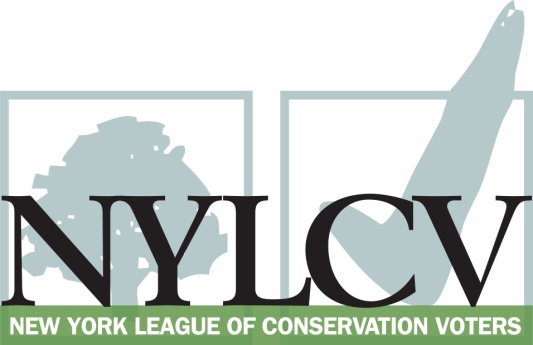 30 Broad Street – 30th Floor New York, NY 10004212-361-6350politics@nylcv.org
www.nylcv.org 2017 Environmental Candidate Questionnaire 
for Long Island CandidatesThank you for taking the time to fill out the New York League of Conservation Voters Questionnaire.The New York League of Conservation Voters is the only non-partisan statewide environmental organization in New York that fights for clean water, clean air, renewable energy and open space through political action. This questionnaire is designed to elicit your views regarding what environmental, public health, clean energy and transit and environmental justice groups consider to be the most important issues of the day. Responses may inform NYLCV’s educational and legislative programs and actions NYLCV takes in the election cycle. Responses should be considered public. Although NYLCV may choose not to publicize responses to every question, verbatim responses may be reproduced and distributed publicly. If so, your responses may be shortened, if necessary, but will not be edited in substantive ways. If you choose to refer us to a position paper or website, please indicate exactly what text you would like us to cite. For candidates choosing not to respond to the questionnaire, NYLCV will note as much in its public materials.NYLCV and its partners in the environmental policy arena believe that New York’s voters are determined to make the environment a voting issue this year. Candidate positions on issues such as protecting public health, building a clean energy future, and mitigating climate change will help voters decide how to cast their ballots this election cycle. This questionnaire is one of the primary ways the public will get this information.After receipt of your completed questionnaire, you will be invited to participate in a formal interview with our Chapter Board. The interview will provide you with an opportunity to present your credentials, elaborate on your questionnaire responses, and respond to questions. Here are a few more guidelines:Questionnaires are due Friday, June 2The completed questionnaire is mandatory for endorsement consideration and must be submitted via e-mail as a Microsoft Word file to: politics@nylcv.orgTo ensure your responses address the issues NYLCV and its partners are most concerned about, please review NYLCV’s 2016-17 Long Island Policy Agenda Questions or extension requests may be directed to Joshua Klainberg (jklainberg@nylcv.org)Campaign Contact InformationCandidate Name: Tracey Edwards
Office Sought (district if applicable): Town Supervisor
E-mail: edwards762@msn.com
Mailing Address: 762 Vanderbilt parkway Dix Hills NY 11746
Phone: 51631845721
Website: electtraceyedwards.com
Facebook Page: Councilwoman Tracey EdwardsTwitter handle: @votetraceytownboard 
Campaign Manager’s name and email: keith Davies Keithdavies5@gmail.com
Press Secretary’s name and email: Michele Martines michelemartines@gmail.com
Scheduler’s name and email: Nicole Hamilton nhamilton835@gmail.comPERSONAL INFORMATIONPlease share your accomplishments or experiences that indicate your commitment to advancing a pro-environment agenda. These experiences may be professional or personal.

ISSUESPlease indicate your level of commitment to, and if applicable your recent personal and professional activity with respect to, the following issues:(To ensure your responses address the issues NYLCV and its partners are most concerned about, please review NYLCV’s 2016-17 Long Island Policy Agenda)Expanding Renewable Power: Streamlining and standardizing regulations that will spur innovation and wide-spread adoption in the residential and commercial sectorsImproving Water Quality: Identifying financing mechanisms to replace failing septic systems LIRR Third Track: Ensuring the Long Island Rail Road completes a planned third main line track from Floral Park to Hicksville Expanding Electric Vehicle (EV) Infrastructure: Facilitating the development of a larger network of charging stations that will encourage more municipalities, businesses and individuals to switch to EVs in the coming years Sustainable & Transit-Oriented Development: Creating livable and sustainable communities that permit increased density and diversity in our downtowns and neighborhoods Transportation: Maximizing environmentally friendly mobility options in and around residential and commercial centersOpen Space Preservation: Planning strategies such as clustering, creating pocket parks in developed areas, and encouraging biotic corridors in less densely populated areasSustainable Public Access Management: Making significant impacts on energy use and the environment simply by deciding to spend money and deploy resources wiselyEnergy: Achieving energy efficiency in residential and commercial settings, in existing and new buildings, and with cutting-edge technology and the smarter use of older technologyWater Quality and Aquifer Protection: Ensuring clean water not only for drinking but for recreation and agriculture Natural Resource Protection – Comprehensively managing and protecting regional natural resources (i.e., air, water and land)Farms and Local Food: Managing development and providing access to healthy, fresh foods-Lead sponsor on resolution to ban use of formaldehyde in marine water tanks- Interviewee for Boy Scout Eagle project on benefits of public policy and recycling - Submitted additional specification consideration for green rooftop for new municipal parking garage scheduled for downtown -Supported and participated in Town of Huntington annual beach and park clean-up   -Requested funding for completion of feasibility study to office of sustainability for wind turbines on municipal buildings  -Secured United Way-LI partnership for Youth and VetsBuild focused on green energy -Research Assistant and main cheerleader for Public Service Announcement elementary school wide project on types of pollution (cause, effect, what kids can do to drive reduction reduction)-I would love to sponsor a Huntington climate action plan including partnering on a full constituent education and awareness campaign-Lead sponsor of Huntington Opportunity Resource Center partnership with United Way LI training programs focused on energy efficiency and green construction   If elected, will proactively submit for grant funding for multi-year capital improvement plan to replace/upgrade sewer and septic systems using NYS Drinking Water Act for infrastructure.   I will also emphasize Suffolk County Reclaim our Water Septic Improvement Plan and complete feasibility study for use of tax dollars/incentives I am a member of the NYS regional economic development council and fully supported third track initiative. I was ecstatic when it was announced.  Will incorporate Electric Vehicle Infrastructure in Huntington Station revitalization, Melville Employment Center and any other available areas.  Fully Supportive. We must complete Huntington Station and Melville Employment Center. I also think we should be proactively looking for transit oriented opportunities in other areas such as East Northport in partnership with East Northport Chamber of Commerce Will redesign our routes and rebrand our HART bus system to attract and retain more ridership. Will improve connection between residential, commercial, educational, and recreational areas Our business and planning practices yielded an inventory of 150 parks including pocket parks. We support cluster development in zone change applications  My plan is to use the 3rd track type cooperative structure with key stakeholders to plan for land use, open space protection, neighborhood preservation and revitalization. Agreed. The Town of Huntington has earned a Clean Energy Community designation, making us eligible to apply for $250,000 for NY State funding that can be applied to future energy projects.  -I will be proactive in support of solar, clean-energy, wind, efficiency investments. We also promote energy efficiency use on our Town of Huntington website for residents Will partner with our LI Water Conference and district suppliers to ensure we have a comprehensive plan to address issues of ground and surface water. I would also like to promote an educational program related to Dioxane and pharmaceuticals. Would also like to partner with civics and school districts on a water conservation program - Will lead an effort to improve storm water management for any new or redevelopment including incorporating rain collection mechanisms. -Will prioritize and incent developers and property owners to save and/or regenerate trees in commercial and residential areas. I am fully supportive of Town of Huntington community gardens and initiated internship opportunities for young people. 